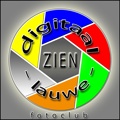 Naam deelnemer :     Fotobabbel 5 februari 20161ste clubwedstrijd         11 maart 2016        “VRIJ ONDERWERP”Fotobabbel 20 mei 2016Themawedstrijd        10 juni  2016        “vergane glorie”Themawedstrijd        10 juni  2016        “Spiegelingen”Fotobabbel 9 september 20162de clubwedstrijd         14 oktober 2016        “VRIJ ONDERWERP”Fotowedstrijd  9  december 2016         “VRIJ ONDERWERP”Aanvaardingsgrens = 43/60                                    Eindscore = totaal van de 15 best scorende beeldenTitel  werk (enkel titel, uw naam niet)1234Titel  werk (enkel titel, uw naam niet)punten1234567Titel  werk (enkel titel, uw naam niet)1234Titel  werk (enkel titel, uw naam niet)punten1234Titel  werk (enkel titel, uw naam niet)punten1234Titel  werk (enkel titel, uw naam niet)1234Titel  werk (enkel titel, uw naam niet)punten1234567Titel  werk (enkel titel, uw naam niet)punten12345